AIW(EWM) FAQQuestion:How to fix yellow bang(error code 10) issue on AIW-166(Intel WiFi-6E AX210 160MHz)?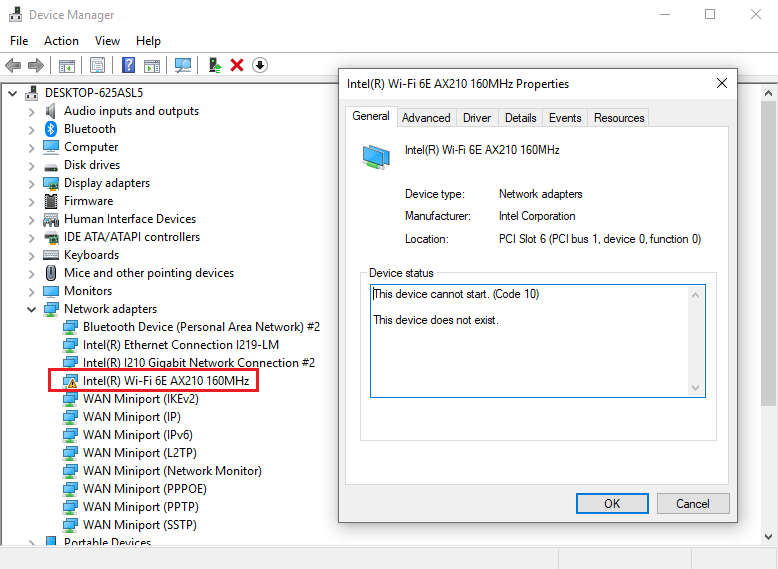 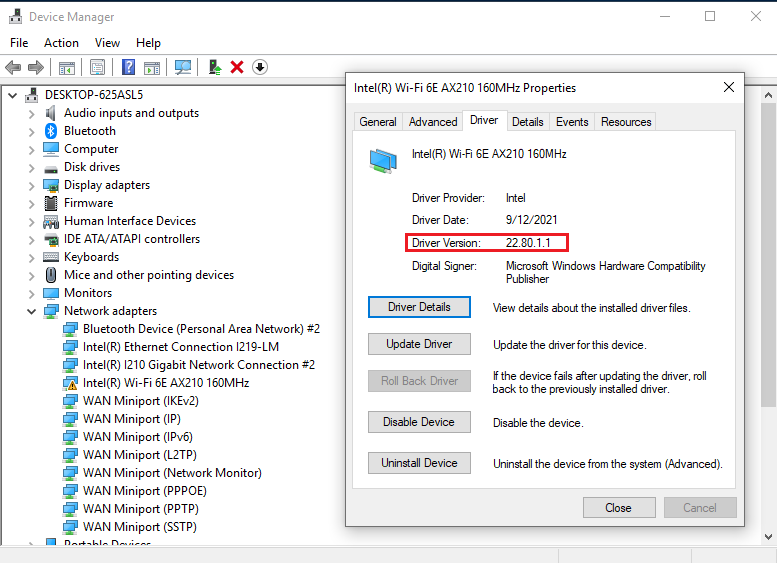 Instructions :Step 1Download the newer wireless adapter driver version 22.110.1 or above from Windows official website. https://www.intel.com.tw/content/www/tw/zh/download/19351/windows-10-and-windows-11-wi-fi-drivers-for-intel-wireless-adapters.html?wapkw=19351Step 2 	Run the .exe file to install the driver 22.110.1, then reboot the PC.Step 3	After PC reboot, yellow bang(error code 10) issue has disappeared and AIW-166 works well.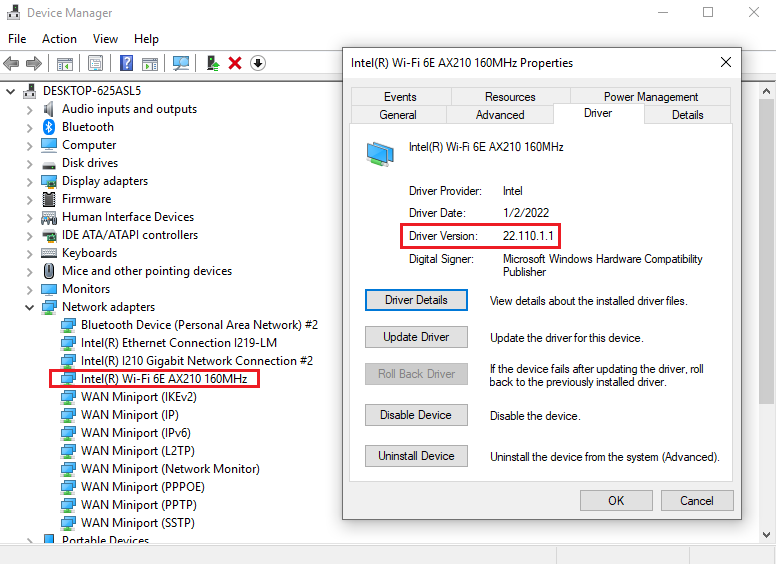 2.4GHz SSID: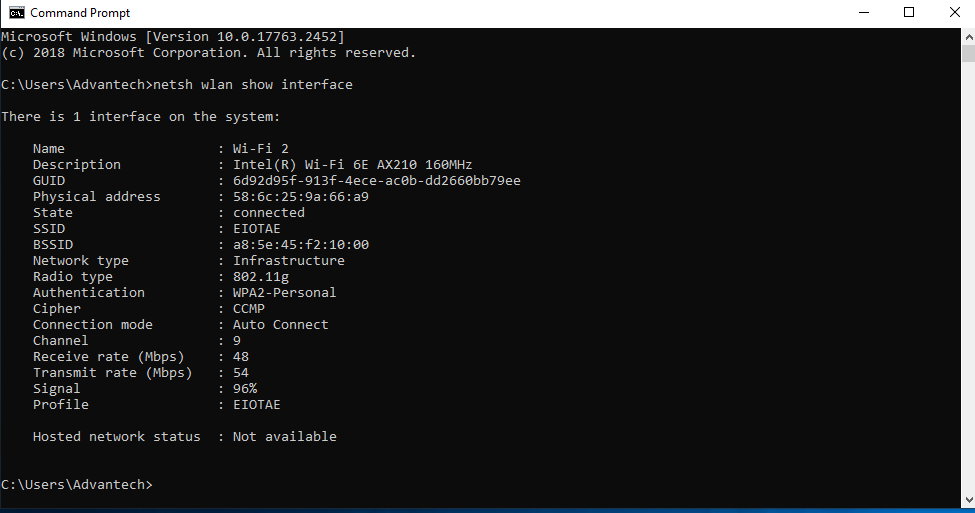 5GHz SSID: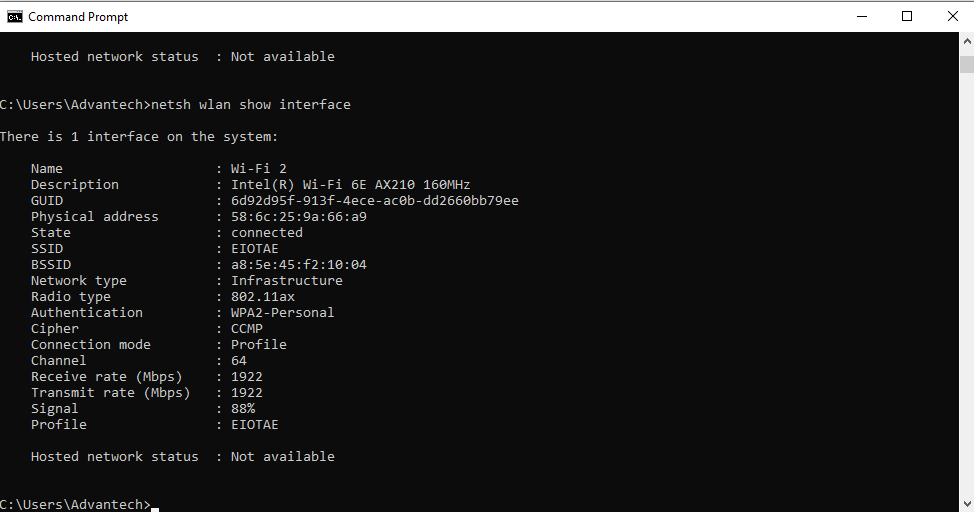 *Note: If the issue still existed after upgraded the newer driver, please try to disable and enable the Wi-Fi adapter then reboot the PC once again.Platform information: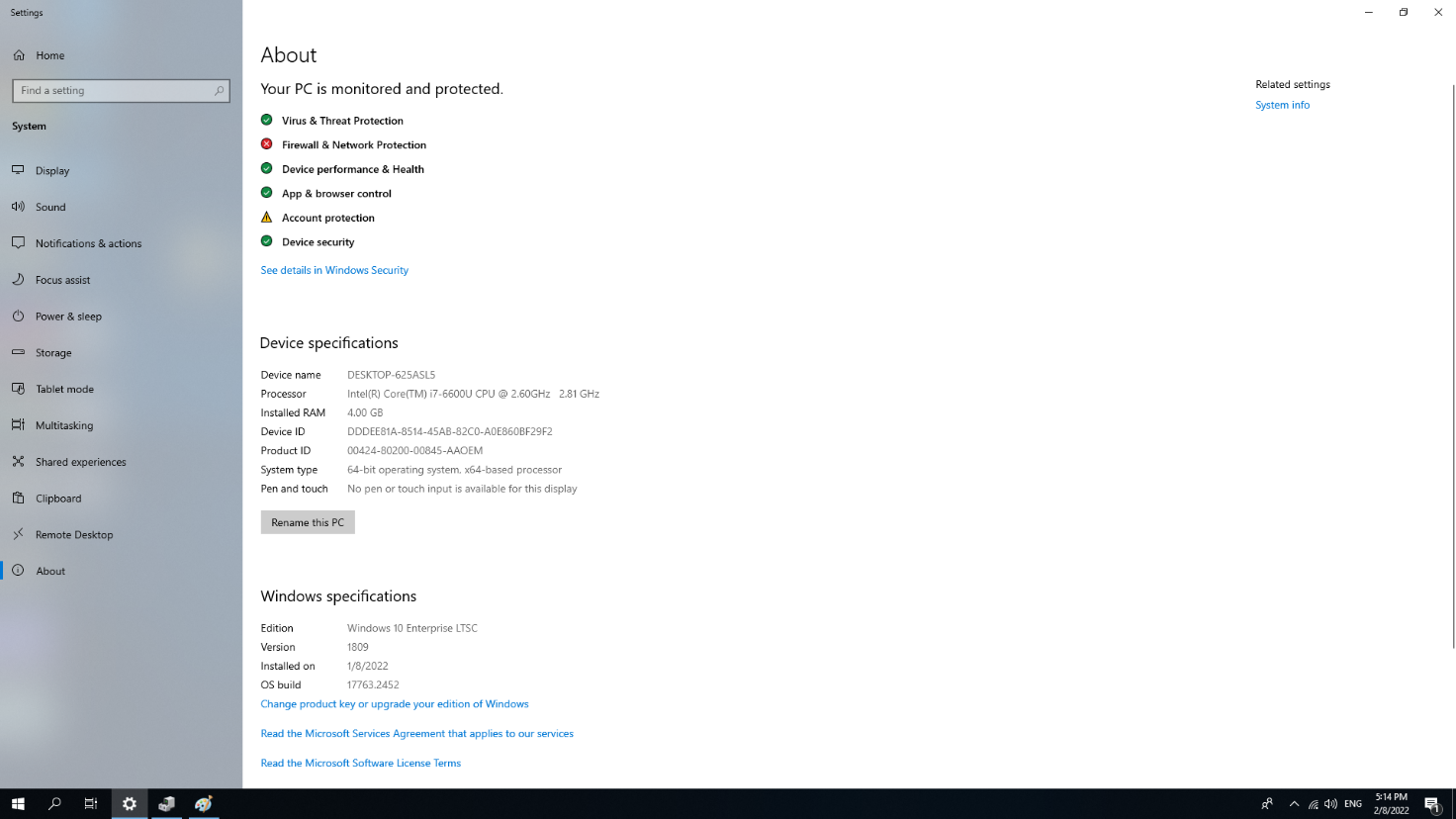 CategoryAIWDate2022/02/08KeywordAIW-166, Windows 10 Enterprise LTSC(version 1809)AIW-166, Windows 10 Enterprise LTSC(version 1809)AIW-166, Windows 10 Enterprise LTSC(version 1809)